	USA SWIMMING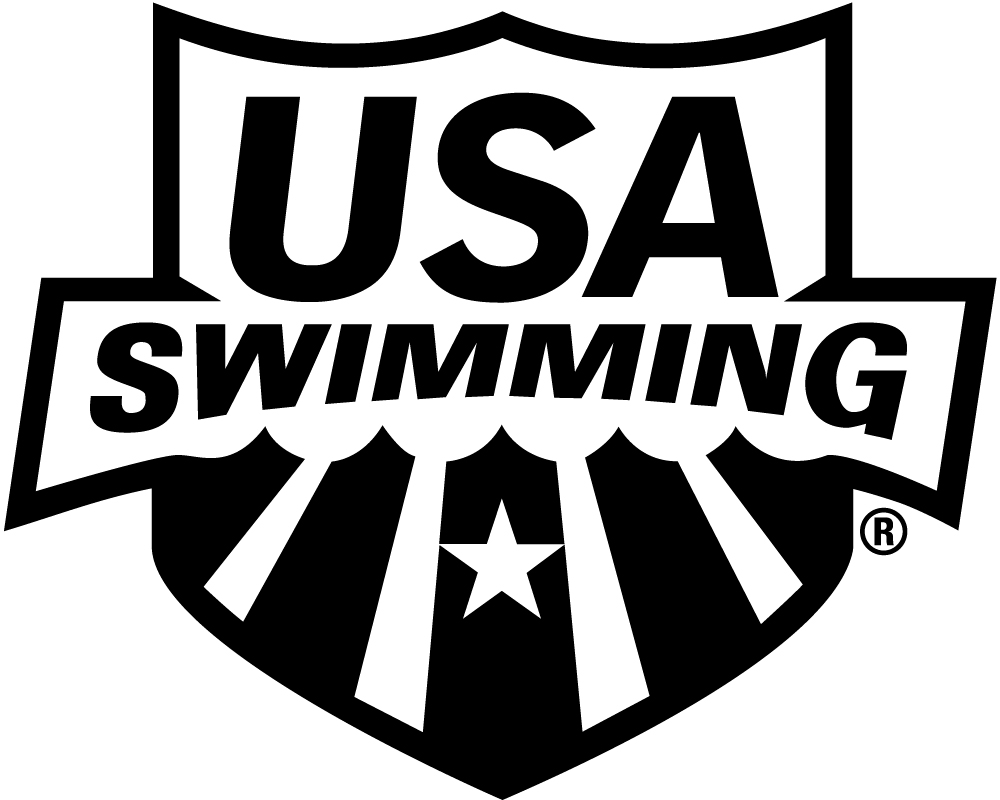 	2022 APPRENTICE OFFICIAL APPLICATION	INITIAL TRAINING	LSC:  MIDWESTERN SWIMMING (MW)	SESSION DATE:PLEASE PRINT LEGIBLY  COMPLETE ALL INFORMATION TO ENSURE THAT CONTACT INFORMATION IS CORRECT AND UP TO DATE:	LAST NAME	LEGAL FIRST NAME	MIDDLE NAMEHave you ever been a member of USA Swimming under a different last name? If yes, please provide that name:	Previously registered with USA Swimming.   Yes   No	If registered in a different LSC, which LSC:		PREFERRED NAME	DATE OF BIRTH (MO/DAY/YR)	SEX (M/F)		CLUB CODE	CLUB NAME  (Bill, Beth, Scooter, Liz, Bobby)			If not affiliated with a club, enter “Unattached”	MAILING ADDRESS	CITY	STATE	ZIP CODE	AREA CODE	TELEPHONE NO.	AREA CODE	TELEPHONE NO.	MEMBER’S E-MAIL ADDRESSHOME	MOBILELSC Registrar Contact Info:	LSC Officials Chair Contact Info:Scot Sorensen					Debra Pearson110 N 248th Cir					dhpjrp@gmail.comWaterloo NE 68069scotsorensen@cox.net